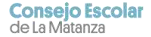 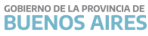 Ante el atropello a los derechos laborales y a nuestro sistema educativo nacional expresados en la llamada “Ley Ómnibus” y en el DNU N° 70/2023, que promueven la educación primaria de manera virtual, condicionan el egreso de la secundaria a un examen final, atan el financiamiento de la educación superior al tipo de carrera que ofrecen, avanzan contras la Ley de Cooperadoras escolares y contra los derechos a huelga de los trabajadores de la Educación. Este Consejo Escolar de La Matanza y sus trabajadores que bregan por la calidad y la inclusión de nuestro sistema educativo que es ejemplo en la región comunican que adherimos al PARO NACIONAL convocado por las centrales obreras para el próximo miércoles 24/01/2024 y por lo tanto muestro establecimiento permanecerá cerrado durante toda la jornada. En defensa de la educación pública, y en defensa de los trabajadores de la educación RECHAZAMOS la Ley Ómnibus y el DNU N° 70/2023.WhatsApp: 115 709-4731 E-mail: presidencialamatanza@gmail.com                                                                                                      Alejandro Fabio Sosa                                                                                           Presidente Consejo Escolar de La Matanza San Justo, 22 de enero de 2024FECHA22/01/20242024COMUNICADO CONSEJO ESCOLAR007NIVELTodos los niveles y modalidadesTodos los niveles y modalidadesTodos los niveles y modalidadesTodos los niveles y modalidadesEMITEConsejo EscolarConsejo EscolarConsejo EscolarConsejo EscolarDESTINOComunidad Educativa todaComunidad Educativa todaComunidad Educativa todaComunidad Educativa toda